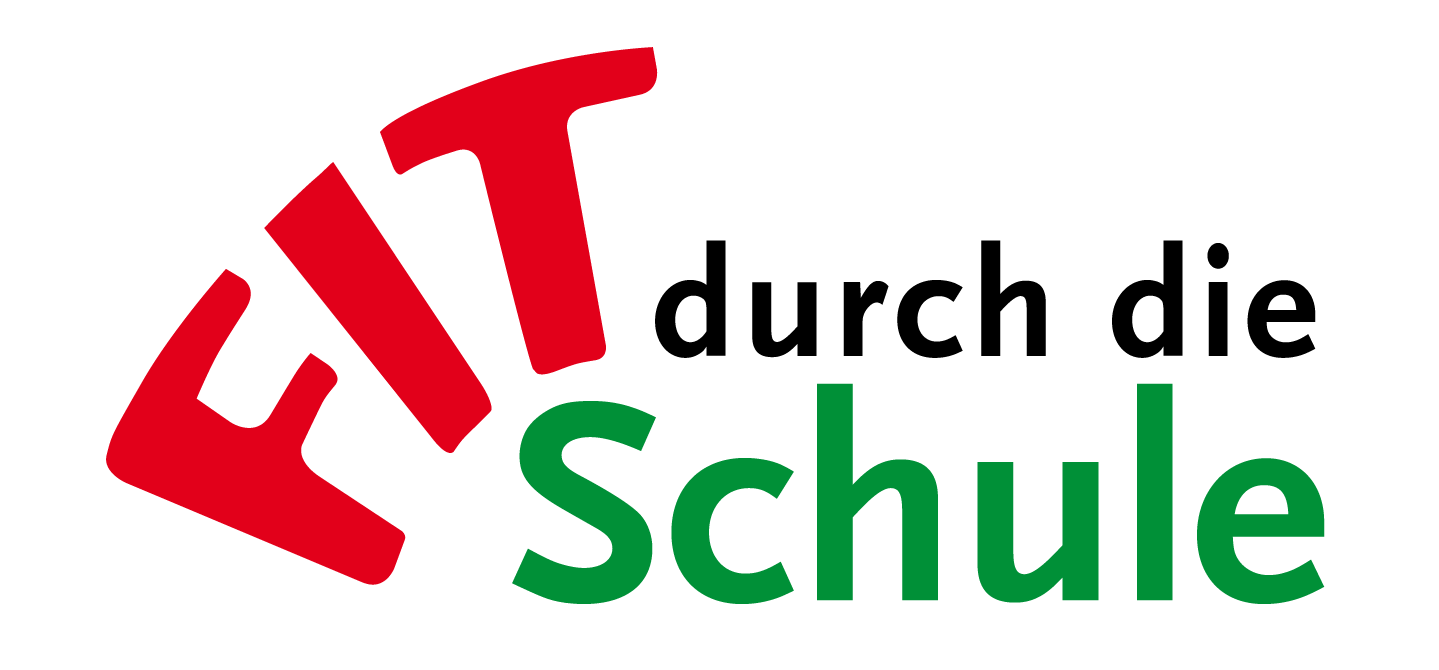 Bewerbungsformular für die 9. Ausschreibungsrundeab Schuljahr 2017/18Wir möchten, dass Ihre Bewerbung erfolgreich ist -  bitte beachten Sie daher bei der Planung Ihres Projekts folgende Punkte: Ziel der Initiative ist es, dass in der Schule nicht nur Einzelmaßnahmen umgesetzt werden, sondern Angebote und Strukturen entstehen, die so tragfähig sind, dass eine selbstständige Fortführung nach Ende der Projektlaufzeit möglich ist - die Förderung ist also im Sinne einer „Anschubfinanzierung“ zu verstehen.Es dürfen nur Maßnahmen zur Bewegung im außerunterrichtlichen Schulsport berücksichtigt werden, die nicht bereits durch öffentliche Institutionen gefördert werden.Gefördert werden können z. B. folgende Maßnahmen an Ihrer Schule: 
Fortbildungen, Übungsleiterkosten, Projekttage, Spielfeste, Vorträge usw.Die rechtlichen Vorgaben für gesetzliche Krankenkassen schränken eine Finanzierung von Materialien stark ein. Daher können nur solche Materialkosten in geringem Umfang berücksichtigt werden, die in unmittelbarem Projektzusammenhang stehen. Die Fördersumme bezieht sich auf zwei Schuljahre und wird in zwei Raten ausgezahlt.Je nach Zielsetzung des Projektes sollen möglichst benachbarte Schulen, Vereine, Initiativen, Unternehmen, Eltern usw. als Netzwerk-Partner gewonnen werden. Solche Kooperationen müssen zu Projektbeginn noch nicht bestehen.Wir empfehlen Ihnen, bei Fragen oder Unklarheiten vor Antragsstellung einen Beratungstermin mit dem Projektkoordinator zu vereinbaren. Bitte wenden Sie sich dazu an Herrn Norbert Baumann (no.baumann@web.de).Basisdaten der Schule	Ansprechpartner(innen) Titel des ProjektsBedarfsermittlungZiele des ProjektsMaßnahmen und geplanter ProjektzeitraumDie Maßnahmen werden in folgenden Bereichen durchgeführt (Mehrfachnennungen sind möglich):Wer führt welche Maßnahmen durch?Mögliche ProjektfortführungWas ist vorgesehen, damit die Maßnahmen auch nach Ende des Förderzeitraums Bestand haben und in den Schulalltag dauerhaft integriert werden?Voraussichtliche GesamtkostenEine Kooperation mit einem Sportverein	[  ] existiert bereits.	[  ] ist geplantName des Sportvereins:_______________________________________Bitte senden Sie Ihre Bewerbung an:Behörde für Schule und Berufsbildung (BSB)Referat Sportz.H. Daniel WirszingMoorkamp 920357 HamburgName der Schule:Leitzeichen:Straße:PLZ/Ort:Telefon:E-Mail:Name der Schulleitung:Homepage:Anzahl der Schülerinnenund Schüler:Anzahl der Lehrkräfte:NameTelefonEmail: Schuleggf. Email: Privat1.2.Kurze, aussagekräftige Bezeichnung: WARUM planen Sie dieses Projekt und WAS wollen Sie erreichen?Beschreiben Sie kurz die Situation an Ihrer Schule, aus der Sie den Handlungsbedarf für Ihre Projektidee ableiten und skizzieren Sie diese:Situationsanalyse:Daraus resultierender Handlungsbedarf:Wie haben Sie die Bedarfsklärung vorgenommen?□ Fitness-Test            □ Schülerbefragung                 □ Lehrerbefragung□ Elternbefragung          □ Sonstige (bitte nennen):Die genaue Definition und Beschreibung der Zielgruppe hilft Ihnen, passgenaue Maßnahmen zu entwickeln, sichert die Akzeptanz der Interventionen und erhöht damit die Wahrscheinlichkeit, dass sie von der Zielgruppe angenommen werden. Aus dem oben genannten Bedarf ergeben sich folgende Zielgruppen:Formulieren Sie vor allem messbare Projektziele, an denen Sie später den Erfolg der Maßnahmen überprüfen können:Welche Maßnahmen planen Sie, um diese Ziele zu erreichen?Versuchen Sie bereits in der Planungsphase das Projekt in überschaubare 
Arbeitspakete aufzuteilen, an denen Sie die Terminierung orientieren können:BereicheBei Gruppenangeboten: Anzahl der GruppenVoraussichtliche Anzahl erreichter Personen[  ]AG-Bereich[  ]Pause /Vormittag[  ]Pause/Mittag[  ]Ganztag[  ]Projekttage [  ]Sonstiges:WerMaßnahmen[  ]Lehrkräfte mit der Fachrichtung:[  ]Nicht unterrichtendes Personal (z.B. Sporthelfer), und zwar: [  ]Kooperationspartner, und zwar:[  ]Sonstige: Welche finanziellen und personellen Ressourcen planen Sie ein? Wie soll die künftige Zusammenarbeit mit dem/den Kooperationspartner/n gestaltet werden? Bitte erstellen Sie einen voraussichtlichen Kostenplan. Die maximale Fördersumme beträgt 5.000 Euro für zwei Schuljahre. Zur Förderung von Materialkosten beachten Sie bitte die Hinweise auf der Titelseite. Ort, Datum und Unterschrift des AnsprechpartnersOrt, Datum und Unterschrift der Schulleitung